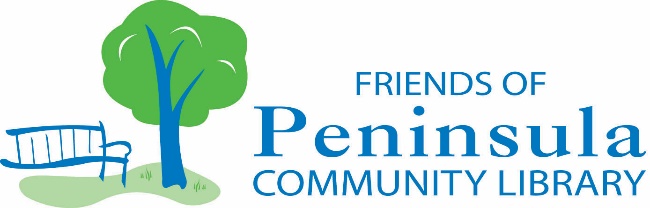 Friends of PCL Membership The Friends membership dues have been restructured to accommodate both households and individual memberships, plus we have added a category of Lifetime Friend for individuals 75 and older.  These are reflected in the membership form below.  Friends of Peninsula Community Library is a Section 501(c)(3) organization making your membership donation tax deductible.  Please consider renewing or joining the Friends of the Library.								Thank you,								Friends of Peninsula Community Library(Please print clearly)Friends of PCL Membership for Year 2021PCL Membership: 		____ Friend     $15 /individual		Date_____________________________________ Friends   $25 /household ____ Lifetime Friend   $100 /individual age 75+Additional Donation:   $ ___________________		 	TOTAL Enclosed:  $ ________________Membership Name   _______________________________________________________________________________Address/City/St/Zip  _______________________________________________________________________________Preferred Phone:   ___ Home ___ Mobile   _____________________________________________________________EMAIL   ________________________________________________________________________________________Please make your checks payable to:  	Friends of Peninsula Community Library 						2893 Island View Road, Traverse City, MI  49686